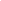 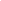 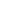 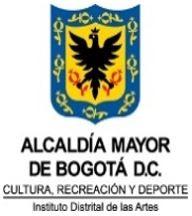 PROCESO XXXXXXPROCESO XXXXXXPROCESO XXXXXXPROCESO XXXXXXPROCESO XXXXXXCódigo: Código: Código: PROCESO XXXXXXPROCESO XXXXXXPROCESO XXXXXXPROCESO XXXXXXPROCESO XXXXXXFecha:Fecha:Fecha:PROCEDIMIENTO XXXXXXXXXPROCEDIMIENTO XXXXXXXXXPROCEDIMIENTO XXXXXXXXXPROCEDIMIENTO XXXXXXXXXPROCEDIMIENTO XXXXXXXXXVersión:Versión:Versión:PROCEDIMIENTO XXXXXXXXXPROCEDIMIENTO XXXXXXXXXPROCEDIMIENTO XXXXXXXXXPROCEDIMIENTO XXXXXXXXXPROCEDIMIENTO XXXXXXXXXPágina: 1 de 8Página: 1 de 8Página: 1 de 80. HISTORICO DE CAMBIOS0. HISTORICO DE CAMBIOS0. HISTORICO DE CAMBIOS0. HISTORICO DE CAMBIOS0. HISTORICO DE CAMBIOS0. HISTORICO DE CAMBIOS0. HISTORICO DE CAMBIOS0. HISTORICO DE CAMBIOS0. HISTORICO DE CAMBIOSVersiónVersiónFecha de EmisiónFecha de EmisiónCambios realizadosCambios realizadosCambios realizadosCambios realizadosCambios realizados1. LIDER DE PROCESO: 1. LIDER DE PROCESO: 1. LIDER DE PROCESO: 1. LIDER DE PROCESO: 1. LIDER DE PROCESO: 1. LIDER DE PROCESO: 1. LIDER DE PROCESO: 1. LIDER DE PROCESO: 1. LIDER DE PROCESO: 1.1 OBJETIVO DEL PROCEDIMIENTO:  Inicia con un verbo en infinitivo  más el ¿Qué?, ¿Cómo? y ¿para qué?1.1 OBJETIVO DEL PROCEDIMIENTO:  Inicia con un verbo en infinitivo  más el ¿Qué?, ¿Cómo? y ¿para qué?1.1 OBJETIVO DEL PROCEDIMIENTO:  Inicia con un verbo en infinitivo  más el ¿Qué?, ¿Cómo? y ¿para qué?1.1 OBJETIVO DEL PROCEDIMIENTO:  Inicia con un verbo en infinitivo  más el ¿Qué?, ¿Cómo? y ¿para qué?1.1 OBJETIVO DEL PROCEDIMIENTO:  Inicia con un verbo en infinitivo  más el ¿Qué?, ¿Cómo? y ¿para qué?1.1 OBJETIVO DEL PROCEDIMIENTO:  Inicia con un verbo en infinitivo  más el ¿Qué?, ¿Cómo? y ¿para qué?1.1 OBJETIVO DEL PROCEDIMIENTO:  Inicia con un verbo en infinitivo  más el ¿Qué?, ¿Cómo? y ¿para qué?1.1 OBJETIVO DEL PROCEDIMIENTO:  Inicia con un verbo en infinitivo  más el ¿Qué?, ¿Cómo? y ¿para qué?1.1 OBJETIVO DEL PROCEDIMIENTO:  Inicia con un verbo en infinitivo  más el ¿Qué?, ¿Cómo? y ¿para qué?1.2 ALCANCE DEL PROCEDIMIENTO:  Se debe indicar los límites del procedimiento, es decir se debe describir con qué actividad inicia y con cual actividad termina.1.2 ALCANCE DEL PROCEDIMIENTO:  Se debe indicar los límites del procedimiento, es decir se debe describir con qué actividad inicia y con cual actividad termina.1.2 ALCANCE DEL PROCEDIMIENTO:  Se debe indicar los límites del procedimiento, es decir se debe describir con qué actividad inicia y con cual actividad termina.1.2 ALCANCE DEL PROCEDIMIENTO:  Se debe indicar los límites del procedimiento, es decir se debe describir con qué actividad inicia y con cual actividad termina.1.2 ALCANCE DEL PROCEDIMIENTO:  Se debe indicar los límites del procedimiento, es decir se debe describir con qué actividad inicia y con cual actividad termina.1.2 ALCANCE DEL PROCEDIMIENTO:  Se debe indicar los límites del procedimiento, es decir se debe describir con qué actividad inicia y con cual actividad termina.1.2 ALCANCE DEL PROCEDIMIENTO:  Se debe indicar los límites del procedimiento, es decir se debe describir con qué actividad inicia y con cual actividad termina.1.2 ALCANCE DEL PROCEDIMIENTO:  Se debe indicar los límites del procedimiento, es decir se debe describir con qué actividad inicia y con cual actividad termina.1.2 ALCANCE DEL PROCEDIMIENTO:  Se debe indicar los límites del procedimiento, es decir se debe describir con qué actividad inicia y con cual actividad termina.1.3 RESPONSABLES DEL PROCEDIMIENTO:  El Directivo o dependencias responsables la gestión del procedimiento1.3 RESPONSABLES DEL PROCEDIMIENTO:  El Directivo o dependencias responsables la gestión del procedimiento1.3 RESPONSABLES DEL PROCEDIMIENTO:  El Directivo o dependencias responsables la gestión del procedimiento1.3 RESPONSABLES DEL PROCEDIMIENTO:  El Directivo o dependencias responsables la gestión del procedimiento1.3 RESPONSABLES DEL PROCEDIMIENTO:  El Directivo o dependencias responsables la gestión del procedimiento1.3 RESPONSABLES DEL PROCEDIMIENTO:  El Directivo o dependencias responsables la gestión del procedimiento1.3 RESPONSABLES DEL PROCEDIMIENTO:  El Directivo o dependencias responsables la gestión del procedimiento1.3 RESPONSABLES DEL PROCEDIMIENTO:  El Directivo o dependencias responsables la gestión del procedimiento1.3 RESPONSABLES DEL PROCEDIMIENTO:  El Directivo o dependencias responsables la gestión del procedimiento2. GLOSARIO:2. GLOSARIO:2. GLOSARIO:2. GLOSARIO:2. GLOSARIO:2. GLOSARIO:2. GLOSARIO:2. GLOSARIO:2. GLOSARIO:Definiciones principales involucradas en el procedimiento, citar fuentes al final del ítem en caso que no sean de elaboración propia e incluir siglas.Definiciones principales involucradas en el procedimiento, citar fuentes al final del ítem en caso que no sean de elaboración propia e incluir siglas.Definiciones principales involucradas en el procedimiento, citar fuentes al final del ítem en caso que no sean de elaboración propia e incluir siglas.Definiciones principales involucradas en el procedimiento, citar fuentes al final del ítem en caso que no sean de elaboración propia e incluir siglas.Definiciones principales involucradas en el procedimiento, citar fuentes al final del ítem en caso que no sean de elaboración propia e incluir siglas.Definiciones principales involucradas en el procedimiento, citar fuentes al final del ítem en caso que no sean de elaboración propia e incluir siglas.Definiciones principales involucradas en el procedimiento, citar fuentes al final del ítem en caso que no sean de elaboración propia e incluir siglas.Definiciones principales involucradas en el procedimiento, citar fuentes al final del ítem en caso que no sean de elaboración propia e incluir siglas.Definiciones principales involucradas en el procedimiento, citar fuentes al final del ítem en caso que no sean de elaboración propia e incluir siglas.3. CONDICIONES GENERALES:3. CONDICIONES GENERALES:3. CONDICIONES GENERALES:3. CONDICIONES GENERALES:3. CONDICIONES GENERALES:3. CONDICIONES GENERALES:3. CONDICIONES GENERALES:3. CONDICIONES GENERALES:3. CONDICIONES GENERALES:Aspectos generales para la ejecución del procedimiento “información adicional que no está incluida en el diagrama de flujo”.Aspectos generales para la ejecución del procedimiento “información adicional que no está incluida en el diagrama de flujo”.Aspectos generales para la ejecución del procedimiento “información adicional que no está incluida en el diagrama de flujo”.Aspectos generales para la ejecución del procedimiento “información adicional que no está incluida en el diagrama de flujo”.Aspectos generales para la ejecución del procedimiento “información adicional que no está incluida en el diagrama de flujo”.Aspectos generales para la ejecución del procedimiento “información adicional que no está incluida en el diagrama de flujo”.Aspectos generales para la ejecución del procedimiento “información adicional que no está incluida en el diagrama de flujo”.Aspectos generales para la ejecución del procedimiento “información adicional que no está incluida en el diagrama de flujo”.Aspectos generales para la ejecución del procedimiento “información adicional que no está incluida en el diagrama de flujo”.4. RELACIÓN CON OTROS PROCEDIMIENTOS Y PROCESOS: Esquema gráfico de la relación del procedimiento con otros procedimientos y/o procesos 4. RELACIÓN CON OTROS PROCEDIMIENTOS Y PROCESOS: Esquema gráfico de la relación del procedimiento con otros procedimientos y/o procesos 4. RELACIÓN CON OTROS PROCEDIMIENTOS Y PROCESOS: Esquema gráfico de la relación del procedimiento con otros procedimientos y/o procesos 4. RELACIÓN CON OTROS PROCEDIMIENTOS Y PROCESOS: Esquema gráfico de la relación del procedimiento con otros procedimientos y/o procesos 4. RELACIÓN CON OTROS PROCEDIMIENTOS Y PROCESOS: Esquema gráfico de la relación del procedimiento con otros procedimientos y/o procesos 4. RELACIÓN CON OTROS PROCEDIMIENTOS Y PROCESOS: Esquema gráfico de la relación del procedimiento con otros procedimientos y/o procesos 4. RELACIÓN CON OTROS PROCEDIMIENTOS Y PROCESOS: Esquema gráfico de la relación del procedimiento con otros procedimientos y/o procesos 4. RELACIÓN CON OTROS PROCEDIMIENTOS Y PROCESOS: Esquema gráfico de la relación del procedimiento con otros procedimientos y/o procesos 4. RELACIÓN CON OTROS PROCEDIMIENTOS Y PROCESOS: Esquema gráfico de la relación del procedimiento con otros procedimientos y/o procesos Procesos que se requieren como proveedorProcesos que se requieren como proveedorQue insumos requiero del proveedorProcedimientoProcedimientoQue se obtiene del procedimientoQue se obtiene del procedimientoPara quien va dirigido el servicio o productoPara quien va dirigido el servicio o productoSeleccionar los procesos que dan insumo al procedimientoSeleccionar los procesos que dan insumo al procedimientoDocumentos técnicos, lineamientos, normatividad, procedimientos asociadosProducto o servicio resultado del procedimientoProducto o servicio resultado del procedimientoSeleccionar los procesos a quien va el servicio o el productoSeleccionar los procesos a quien va el servicio o el producto5. ICONOGRAFÍA DEL DIAGRAMA DE FLUJO: Iconografía asociada al diagrama del flujo del procedimiento.5. ICONOGRAFÍA DEL DIAGRAMA DE FLUJO: Iconografía asociada al diagrama del flujo del procedimiento.5. ICONOGRAFÍA DEL DIAGRAMA DE FLUJO: Iconografía asociada al diagrama del flujo del procedimiento.5. ICONOGRAFÍA DEL DIAGRAMA DE FLUJO: Iconografía asociada al diagrama del flujo del procedimiento.5. ICONOGRAFÍA DEL DIAGRAMA DE FLUJO: Iconografía asociada al diagrama del flujo del procedimiento.5. ICONOGRAFÍA DEL DIAGRAMA DE FLUJO: Iconografía asociada al diagrama del flujo del procedimiento.5. ICONOGRAFÍA DEL DIAGRAMA DE FLUJO: Iconografía asociada al diagrama del flujo del procedimiento.5. ICONOGRAFÍA DEL DIAGRAMA DE FLUJO: Iconografía asociada al diagrama del flujo del procedimiento.5. ICONOGRAFÍA DEL DIAGRAMA DE FLUJO: Iconografía asociada al diagrama del flujo del procedimiento.5.1 DIAGRAMA DE FLUJO: Secuencia lógica de las actividades establecidas en el procedimiento. – (SE REALIZA EN CULTURED)5.1 DIAGRAMA DE FLUJO: Secuencia lógica de las actividades establecidas en el procedimiento. – (SE REALIZA EN CULTURED)5.1 DIAGRAMA DE FLUJO: Secuencia lógica de las actividades establecidas en el procedimiento. – (SE REALIZA EN CULTURED)5.1 DIAGRAMA DE FLUJO: Secuencia lógica de las actividades establecidas en el procedimiento. – (SE REALIZA EN CULTURED)5.1 DIAGRAMA DE FLUJO: Secuencia lógica de las actividades establecidas en el procedimiento. – (SE REALIZA EN CULTURED)5.1 DIAGRAMA DE FLUJO: Secuencia lógica de las actividades establecidas en el procedimiento. – (SE REALIZA EN CULTURED)5.1 DIAGRAMA DE FLUJO: Secuencia lógica de las actividades establecidas en el procedimiento. – (SE REALIZA EN CULTURED)5.1 DIAGRAMA DE FLUJO: Secuencia lógica de las actividades establecidas en el procedimiento. – (SE REALIZA EN CULTURED)5.1 DIAGRAMA DE FLUJO: Secuencia lógica de las actividades establecidas en el procedimiento. – (SE REALIZA EN CULTURED)PROCESO XXXXXPROCESO XXXXXPROCESO XXXXXPROCESO XXXXXPROCESO XXXXXPROCESO XXXXXPROCESO XXXXXPROCESO XXXXXPROCESO XXXXXPROCESO XXXXXCódigo: Código: Código: PROCESO XXXXXPROCESO XXXXXPROCESO XXXXXPROCESO XXXXXPROCESO XXXXXPROCESO XXXXXPROCESO XXXXXPROCESO XXXXXPROCESO XXXXXPROCESO XXXXXFecha:Fecha:Fecha:PROCEDIMIENTO XXXXXXXXPROCEDIMIENTO XXXXXXXXPROCEDIMIENTO XXXXXXXXPROCEDIMIENTO XXXXXXXXPROCEDIMIENTO XXXXXXXXPROCEDIMIENTO XXXXXXXXPROCEDIMIENTO XXXXXXXXPROCEDIMIENTO XXXXXXXXPROCEDIMIENTO XXXXXXXXPROCEDIMIENTO XXXXXXXXVersión:Versión:Versión:PROCEDIMIENTO XXXXXXXXPROCEDIMIENTO XXXXXXXXPROCEDIMIENTO XXXXXXXXPROCEDIMIENTO XXXXXXXXPROCEDIMIENTO XXXXXXXXPROCEDIMIENTO XXXXXXXXPROCEDIMIENTO XXXXXXXXPROCEDIMIENTO XXXXXXXXPROCEDIMIENTO XXXXXXXXPROCEDIMIENTO XXXXXXXXPágina: 6 de 8Página: 6 de 8Página: 6 de 85.2. DESCRIPCIÓN DE LAS ACTIVIDADES: Características específicas de las actividades del procedimiento.5.2. DESCRIPCIÓN DE LAS ACTIVIDADES: Características específicas de las actividades del procedimiento.5.2. DESCRIPCIÓN DE LAS ACTIVIDADES: Características específicas de las actividades del procedimiento.5.2. DESCRIPCIÓN DE LAS ACTIVIDADES: Características específicas de las actividades del procedimiento.5.2. DESCRIPCIÓN DE LAS ACTIVIDADES: Características específicas de las actividades del procedimiento.5.2. DESCRIPCIÓN DE LAS ACTIVIDADES: Características específicas de las actividades del procedimiento.5.2. DESCRIPCIÓN DE LAS ACTIVIDADES: Características específicas de las actividades del procedimiento.5.2. DESCRIPCIÓN DE LAS ACTIVIDADES: Características específicas de las actividades del procedimiento.5.2. DESCRIPCIÓN DE LAS ACTIVIDADES: Características específicas de las actividades del procedimiento.5.2. DESCRIPCIÓN DE LAS ACTIVIDADES: Características específicas de las actividades del procedimiento.5.2. DESCRIPCIÓN DE LAS ACTIVIDADES: Características específicas de las actividades del procedimiento.5.2. DESCRIPCIÓN DE LAS ACTIVIDADES: Características específicas de las actividades del procedimiento.5.2. DESCRIPCIÓN DE LAS ACTIVIDADES: Características específicas de las actividades del procedimiento.5.2. DESCRIPCIÓN DE LAS ACTIVIDADES: Características específicas de las actividades del procedimiento.5.2. DESCRIPCIÓN DE LAS ACTIVIDADES: Características específicas de las actividades del procedimiento.5.2. DESCRIPCIÓN DE LAS ACTIVIDADES: Características específicas de las actividades del procedimiento.No.Ciclo PHVACiclo de GestiónCiclo de GestiónCiclo de GestiónCiclo de GestiónDescripción del Ciclo de GestiónDescripción del Ciclo de GestiónDescripción del Ciclo de GestiónDescripción del Ciclo de GestiónDescripción del Ciclo de GestiónActoresResponsableResponsableTiempo (Horas)Documento o Registro1PlanearHacerVerificarActuarTodo procedimiento debe iniciar con una Actividad del planear.Las actividades deben iniciar con verbo y se describan de manera concisa (50 caracteres)Elegir si es una actividad o decisión.Todo procedimiento debe iniciar con una Actividad del planear.Las actividades deben iniciar con verbo y se describan de manera concisa (50 caracteres)Elegir si es una actividad o decisión.Todo procedimiento debe iniciar con una Actividad del planear.Las actividades deben iniciar con verbo y se describan de manera concisa (50 caracteres)Elegir si es una actividad o decisión.Todo procedimiento debe iniciar con una Actividad del planear.Las actividades deben iniciar con verbo y se describan de manera concisa (50 caracteres)Elegir si es una actividad o decisión.Describa específicamente las Variables de la actividad y determine si es un punto de control en la secuencia de acciones. Si corresponde a una decisión defina la línea o fila que se debe establecer para SI y para NO, teniendo en cuenta que el número de línea SI debe ser posterior al número de línea del NO. Si el ciclo de gestión se define como ciclo de control debe completar las variables de los puntos de control del ítem 7.Describa específicamente las Variables de la actividad y determine si es un punto de control en la secuencia de acciones. Si corresponde a una decisión defina la línea o fila que se debe establecer para SI y para NO, teniendo en cuenta que el número de línea SI debe ser posterior al número de línea del NO. Si el ciclo de gestión se define como ciclo de control debe completar las variables de los puntos de control del ítem 7.Describa específicamente las Variables de la actividad y determine si es un punto de control en la secuencia de acciones. Si corresponde a una decisión defina la línea o fila que se debe establecer para SI y para NO, teniendo en cuenta que el número de línea SI debe ser posterior al número de línea del NO. Si el ciclo de gestión se define como ciclo de control debe completar las variables de los puntos de control del ítem 7.Describa específicamente las Variables de la actividad y determine si es un punto de control en la secuencia de acciones. Si corresponde a una decisión defina la línea o fila que se debe establecer para SI y para NO, teniendo en cuenta que el número de línea SI debe ser posterior al número de línea del NO. Si el ciclo de gestión se define como ciclo de control debe completar las variables de los puntos de control del ítem 7.Describa específicamente las Variables de la actividad y determine si es un punto de control en la secuencia de acciones. Si corresponde a una decisión defina la línea o fila que se debe establecer para SI y para NO, teniendo en cuenta que el número de línea SI debe ser posterior al número de línea del NO. Si el ciclo de gestión se define como ciclo de control debe completar las variables de los puntos de control del ítem 7.Dependencias u otro que participan en el procedimiento.Seleccione la dependencia o actor que haya descrito en el ítem 5.AEn caso que se requiera crear otro actor regístrelo y descríbalo en el ítem 5.ACargo o Rol de quien ejecuta la acción por parte del actor que se registró.Cargo o Rol de quien ejecuta la acción por parte del actor que se registró.Registre el tiempo en el que se realiza la actividad, puede ser horas, días o meses.Documento soporte de la ejecución de la actividad.Definir cuando se escoge la opción de producto.Definir cuándo se selecciona punto control.23456789101112GESTIÓN DEL DIRECCIONAMIENTO ESTRATÉGICOGESTIÓN DEL DIRECCIONAMIENTO ESTRATÉGICOGESTIÓN DEL DIRECCIONAMIENTO ESTRATÉGICOGESTIÓN DEL DIRECCIONAMIENTO ESTRATÉGICOGESTIÓN DEL DIRECCIONAMIENTO ESTRATÉGICOGESTIÓN DEL DIRECCIONAMIENTO ESTRATÉGICOGESTIÓN DEL DIRECCIONAMIENTO ESTRATÉGICOCódigo: Código: Código: GESTIÓN DEL DIRECCIONAMIENTO ESTRATÉGICOGESTIÓN DEL DIRECCIONAMIENTO ESTRATÉGICOGESTIÓN DEL DIRECCIONAMIENTO ESTRATÉGICOGESTIÓN DEL DIRECCIONAMIENTO ESTRATÉGICOGESTIÓN DEL DIRECCIONAMIENTO ESTRATÉGICOGESTIÓN DEL DIRECCIONAMIENTO ESTRATÉGICOGESTIÓN DEL DIRECCIONAMIENTO ESTRATÉGICOFecha:Fecha:Fecha:PROCEDIMIENTO XXXXXXXPROCEDIMIENTO XXXXXXXPROCEDIMIENTO XXXXXXXPROCEDIMIENTO XXXXXXXPROCEDIMIENTO XXXXXXXPROCEDIMIENTO XXXXXXXPROCEDIMIENTO XXXXXXXVersión:Versión:Versión:PROCEDIMIENTO XXXXXXXPROCEDIMIENTO XXXXXXXPROCEDIMIENTO XXXXXXXPROCEDIMIENTO XXXXXXXPROCEDIMIENTO XXXXXXXPROCEDIMIENTO XXXXXXXPROCEDIMIENTO XXXXXXXPágina: 7 de 8Página: 7 de 8Página: 7 de 813141516171819*Si requiere más filas, por favor insértelas*Si requiere más filas, por favor insértelas*Si requiere más filas, por favor insértelas*Si requiere más filas, por favor insértelas*Si requiere más filas, por favor insértelas*Si requiere más filas, por favor insértelas*Si requiere más filas, por favor insértelas*Si requiere más filas, por favor insértelas*Si requiere más filas, por favor insértelas*Si requiere más filas, por favor insértelas*Si requiere más filas, por favor insértelas*Si requiere más filas, por favor insértelas*Si requiere más filas, por favor insértelas6. POLÍTICAS DE OPERACIÓN:6. POLÍTICAS DE OPERACIÓN:6. POLÍTICAS DE OPERACIÓN:6. POLÍTICAS DE OPERACIÓN:6. POLÍTICAS DE OPERACIÓN:6. POLÍTICAS DE OPERACIÓN:6. POLÍTICAS DE OPERACIÓN:6. POLÍTICAS DE OPERACIÓN:6. POLÍTICAS DE OPERACIÓN:6. POLÍTICAS DE OPERACIÓN:6. POLÍTICAS DE OPERACIÓN:6. POLÍTICAS DE OPERACIÓN:6. POLÍTICAS DE OPERACIÓN:Son los límites, reglas y parámetros que se deben llevar a cabo para asegurar el cumplimiento del procedimiento. Se pueden incluir aspectos como requisitos de seguridad, recursos necesarios y/o restricciones.EjmSon los límites, reglas y parámetros que se deben llevar a cabo para asegurar el cumplimiento del procedimiento. Se pueden incluir aspectos como requisitos de seguridad, recursos necesarios y/o restricciones.EjmSon los límites, reglas y parámetros que se deben llevar a cabo para asegurar el cumplimiento del procedimiento. Se pueden incluir aspectos como requisitos de seguridad, recursos necesarios y/o restricciones.EjmSon los límites, reglas y parámetros que se deben llevar a cabo para asegurar el cumplimiento del procedimiento. Se pueden incluir aspectos como requisitos de seguridad, recursos necesarios y/o restricciones.EjmSon los límites, reglas y parámetros que se deben llevar a cabo para asegurar el cumplimiento del procedimiento. Se pueden incluir aspectos como requisitos de seguridad, recursos necesarios y/o restricciones.EjmSon los límites, reglas y parámetros que se deben llevar a cabo para asegurar el cumplimiento del procedimiento. Se pueden incluir aspectos como requisitos de seguridad, recursos necesarios y/o restricciones.EjmSon los límites, reglas y parámetros que se deben llevar a cabo para asegurar el cumplimiento del procedimiento. Se pueden incluir aspectos como requisitos de seguridad, recursos necesarios y/o restricciones.EjmSon los límites, reglas y parámetros que se deben llevar a cabo para asegurar el cumplimiento del procedimiento. Se pueden incluir aspectos como requisitos de seguridad, recursos necesarios y/o restricciones.EjmSon los límites, reglas y parámetros que se deben llevar a cabo para asegurar el cumplimiento del procedimiento. Se pueden incluir aspectos como requisitos de seguridad, recursos necesarios y/o restricciones.EjmSon los límites, reglas y parámetros que se deben llevar a cabo para asegurar el cumplimiento del procedimiento. Se pueden incluir aspectos como requisitos de seguridad, recursos necesarios y/o restricciones.EjmSon los límites, reglas y parámetros que se deben llevar a cabo para asegurar el cumplimiento del procedimiento. Se pueden incluir aspectos como requisitos de seguridad, recursos necesarios y/o restricciones.EjmSon los límites, reglas y parámetros que se deben llevar a cabo para asegurar el cumplimiento del procedimiento. Se pueden incluir aspectos como requisitos de seguridad, recursos necesarios y/o restricciones.EjmSon los límites, reglas y parámetros que se deben llevar a cabo para asegurar el cumplimiento del procedimiento. Se pueden incluir aspectos como requisitos de seguridad, recursos necesarios y/o restricciones.Ejm7. POSIBLES PRODUCTOS O SERVICIOS NO CONFORME:7. POSIBLES PRODUCTOS O SERVICIOS NO CONFORME:7. POSIBLES PRODUCTOS O SERVICIOS NO CONFORME:7. POSIBLES PRODUCTOS O SERVICIOS NO CONFORME:7. POSIBLES PRODUCTOS O SERVICIOS NO CONFORME:7. POSIBLES PRODUCTOS O SERVICIOS NO CONFORME:7. POSIBLES PRODUCTOS O SERVICIOS NO CONFORME:7. POSIBLES PRODUCTOS O SERVICIOS NO CONFORME:7. POSIBLES PRODUCTOS O SERVICIOS NO CONFORME:7. POSIBLES PRODUCTOS O SERVICIOS NO CONFORME:7. POSIBLES PRODUCTOS O SERVICIOS NO CONFORME:7. POSIBLES PRODUCTOS O SERVICIOS NO CONFORME:7. POSIBLES PRODUCTOS O SERVICIOS NO CONFORME:ActividadActividadActividadActividadProducto y/o ServicioProducto y/o ServicioCriterio de AceptaciónCriterio de AceptaciónCorrecciónCorrecciónCorrecciónRegistroRegistroActividad de control del flujogramaActividad de control del flujogramaActividad de control del flujogramaActividad de control del flujogramaResultado de la actividad de controlResultado de la actividad de controlSon los atributo de calidad que deben tener los productos y/o servicios para poder ser entregados.Son los atributo de calidad que deben tener los productos y/o servicios para poder ser entregados.La acción que se realiza si el producto y/o servicio no cumple con los criterios de aceptación.La acción que se realiza si el producto y/o servicio no cumple con los criterios de aceptación.La acción que se realiza si el producto y/o servicio no cumple con los criterios de aceptación.Registrar Producto y/o Servicio con el criterio de aceptaciónFrente a las actividades que se ejecutanRegistrar Producto y/o Servicio con el criterio de aceptaciónFrente a las actividades que se ejecutanGESTIÓN DEL DIRECCIONAMIENTO ESTRATÉGICOGESTIÓN DEL DIRECCIONAMIENTO ESTRATÉGICOGESTIÓN DEL DIRECCIONAMIENTO ESTRATÉGICOGESTIÓN DEL DIRECCIONAMIENTO ESTRATÉGICOGESTIÓN DEL DIRECCIONAMIENTO ESTRATÉGICOGESTIÓN DEL DIRECCIONAMIENTO ESTRATÉGICOGESTIÓN DEL DIRECCIONAMIENTO ESTRATÉGICOCódigo: Código: Código: Código: GESTIÓN DEL DIRECCIONAMIENTO ESTRATÉGICOGESTIÓN DEL DIRECCIONAMIENTO ESTRATÉGICOGESTIÓN DEL DIRECCIONAMIENTO ESTRATÉGICOGESTIÓN DEL DIRECCIONAMIENTO ESTRATÉGICOGESTIÓN DEL DIRECCIONAMIENTO ESTRATÉGICOGESTIÓN DEL DIRECCIONAMIENTO ESTRATÉGICOGESTIÓN DEL DIRECCIONAMIENTO ESTRATÉGICOFecha:Fecha:Fecha:Fecha:PROCEDIMIENTO XXXXXXXXXXXXXXXXPROCEDIMIENTO XXXXXXXXXXXXXXXXPROCEDIMIENTO XXXXXXXXXXXXXXXXPROCEDIMIENTO XXXXXXXXXXXXXXXXPROCEDIMIENTO XXXXXXXXXXXXXXXXPROCEDIMIENTO XXXXXXXXXXXXXXXXPROCEDIMIENTO XXXXXXXXXXXXXXXXVersión:Versión:Versión:Versión:PROCEDIMIENTO XXXXXXXXXXXXXXXXPROCEDIMIENTO XXXXXXXXXXXXXXXXPROCEDIMIENTO XXXXXXXXXXXXXXXXPROCEDIMIENTO XXXXXXXXXXXXXXXXPROCEDIMIENTO XXXXXXXXXXXXXXXXPROCEDIMIENTO XXXXXXXXXXXXXXXXPROCEDIMIENTO XXXXXXXXXXXXXXXXPágina: 8 de 8Página: 8 de 8Página: 8 de 8Página: 8 de 88. DOCUMENTOS ASOCIADOS:8. DOCUMENTOS ASOCIADOS:8. DOCUMENTOS ASOCIADOS:8. DOCUMENTOS ASOCIADOS:8. DOCUMENTOS ASOCIADOS:8. DOCUMENTOS ASOCIADOS:8. DOCUMENTOS ASOCIADOS:8. DOCUMENTOS ASOCIADOS:8. DOCUMENTOS ASOCIADOS:8. DOCUMENTOS ASOCIADOS:8. DOCUMENTOS ASOCIADOS:8. DOCUMENTOS ASOCIADOS:Registrar código, nombre del documento y versión. Pedir habilitaciónSi el procedimiento cuenta con documentos externos para su ejecución relacionar, se de proporcionar una referencia adicional para su consulta.Registrar código, nombre del documento y versión. Pedir habilitaciónSi el procedimiento cuenta con documentos externos para su ejecución relacionar, se de proporcionar una referencia adicional para su consulta.Registrar código, nombre del documento y versión. Pedir habilitaciónSi el procedimiento cuenta con documentos externos para su ejecución relacionar, se de proporcionar una referencia adicional para su consulta.Registrar código, nombre del documento y versión. Pedir habilitaciónSi el procedimiento cuenta con documentos externos para su ejecución relacionar, se de proporcionar una referencia adicional para su consulta.Registrar código, nombre del documento y versión. Pedir habilitaciónSi el procedimiento cuenta con documentos externos para su ejecución relacionar, se de proporcionar una referencia adicional para su consulta.Registrar código, nombre del documento y versión. Pedir habilitaciónSi el procedimiento cuenta con documentos externos para su ejecución relacionar, se de proporcionar una referencia adicional para su consulta.Registrar código, nombre del documento y versión. Pedir habilitaciónSi el procedimiento cuenta con documentos externos para su ejecución relacionar, se de proporcionar una referencia adicional para su consulta.Registrar código, nombre del documento y versión. Pedir habilitaciónSi el procedimiento cuenta con documentos externos para su ejecución relacionar, se de proporcionar una referencia adicional para su consulta.Registrar código, nombre del documento y versión. Pedir habilitaciónSi el procedimiento cuenta con documentos externos para su ejecución relacionar, se de proporcionar una referencia adicional para su consulta.Registrar código, nombre del documento y versión. Pedir habilitaciónSi el procedimiento cuenta con documentos externos para su ejecución relacionar, se de proporcionar una referencia adicional para su consulta.Registrar código, nombre del documento y versión. Pedir habilitaciónSi el procedimiento cuenta con documentos externos para su ejecución relacionar, se de proporcionar una referencia adicional para su consulta.Registrar código, nombre del documento y versión. Pedir habilitaciónSi el procedimiento cuenta con documentos externos para su ejecución relacionar, se de proporcionar una referencia adicional para su consulta.9. NORMATIVA ASOCIADA:9. NORMATIVA ASOCIADA:9. NORMATIVA ASOCIADA:9. NORMATIVA ASOCIADA:9. NORMATIVA ASOCIADA:9. NORMATIVA ASOCIADA:9. NORMATIVA ASOCIADA:9. NORMATIVA ASOCIADA:9. NORMATIVA ASOCIADA:9. NORMATIVA ASOCIADA:9. NORMATIVA ASOCIADA:9. NORMATIVA ASOCIADA:Ver nomograma de la entidad- en caso de creación de un nuevo procedimiento que no se encuentre en el nomograma se debe realizar la actualización de este y remitir a la Oficina Jurídica para la respectiva publicación.Ver nomograma de la entidad- en caso de creación de un nuevo procedimiento que no se encuentre en el nomograma se debe realizar la actualización de este y remitir a la Oficina Jurídica para la respectiva publicación.Ver nomograma de la entidad- en caso de creación de un nuevo procedimiento que no se encuentre en el nomograma se debe realizar la actualización de este y remitir a la Oficina Jurídica para la respectiva publicación.Ver nomograma de la entidad- en caso de creación de un nuevo procedimiento que no se encuentre en el nomograma se debe realizar la actualización de este y remitir a la Oficina Jurídica para la respectiva publicación.Ver nomograma de la entidad- en caso de creación de un nuevo procedimiento que no se encuentre en el nomograma se debe realizar la actualización de este y remitir a la Oficina Jurídica para la respectiva publicación.Ver nomograma de la entidad- en caso de creación de un nuevo procedimiento que no se encuentre en el nomograma se debe realizar la actualización de este y remitir a la Oficina Jurídica para la respectiva publicación.Ver nomograma de la entidad- en caso de creación de un nuevo procedimiento que no se encuentre en el nomograma se debe realizar la actualización de este y remitir a la Oficina Jurídica para la respectiva publicación.Ver nomograma de la entidad- en caso de creación de un nuevo procedimiento que no se encuentre en el nomograma se debe realizar la actualización de este y remitir a la Oficina Jurídica para la respectiva publicación.Ver nomograma de la entidad- en caso de creación de un nuevo procedimiento que no se encuentre en el nomograma se debe realizar la actualización de este y remitir a la Oficina Jurídica para la respectiva publicación.Ver nomograma de la entidad- en caso de creación de un nuevo procedimiento que no se encuentre en el nomograma se debe realizar la actualización de este y remitir a la Oficina Jurídica para la respectiva publicación.Ver nomograma de la entidad- en caso de creación de un nuevo procedimiento que no se encuentre en el nomograma se debe realizar la actualización de este y remitir a la Oficina Jurídica para la respectiva publicación.Ver nomograma de la entidad- en caso de creación de un nuevo procedimiento que no se encuentre en el nomograma se debe realizar la actualización de este y remitir a la Oficina Jurídica para la respectiva publicación.10. RECURSOS:10. RECURSOS:10. RECURSOS:10. RECURSOS:10. RECURSOS:10. RECURSOS:10. RECURSOS:10. RECURSOS:10. RECURSOS:10. RECURSOS:10. RECURSOS:10. RECURSOS:Sistema de información InstitucionalSistema de información InstitucionalSistema de información InstitucionalSistema de información InstitucionalSistema de información InstitucionalSistema de información InstitucionalSistema de información InstitucionalSistema de información InstitucionalSistema de información InstitucionalSistema de información InstitucionalSistema de información InstitucionalSistema de información InstitucionalTalento HumanoTalento HumanoTalento HumanoTalento HumanoTalento HumanoTalento HumanoTalento HumanoTalento HumanoTalento HumanoTalento HumanoTalento HumanoEquipo de ComputoEquipo de ComputoEquipo de ComputoEquipo de ComputoEquipo de ComputoEquipo de ComputoEquipo de ComputoEquipo de ComputoEquipo de ComputoEquipo de ComputoEquipo de ComputoElaboróPersona(s) responsable(s) de crear, proyectar la modificación y/o ajuste del documentoElaboróPersona(s) responsable(s) de crear, proyectar la modificación y/o ajuste del documentoElaboróPersona(s) responsable(s) de crear, proyectar la modificación y/o ajuste del documentoAprobóPersona(s) responsable(s) de crear, proyectar la modificación y/o ajuste del documentoAprobóPersona(s) responsable(s) de crear, proyectar la modificación y/o ajuste del documentoValidóPersona(s) de la OAP responsable(s) de verificar que el documento contenga los lineamientos establecidosValidóPersona(s) de la OAP responsable(s) de verificar que el documento contenga los lineamientos establecidosAvalóJefe de la Oficina Asesora de PlaneaciónAvalóJefe de la Oficina Asesora de PlaneaciónAvalóJefe de la Oficina Asesora de PlaneaciónCódigo VerificaciónCódigo VerificaciónLo genera CulturedLo genera Cultured